У К Р А Ї Н А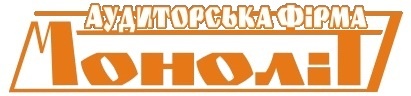 ТОВАРИСТВО З ОБМЕЖЕНОЮ ВІДПОВІДАЛЬНІСТЮКод 21357002, 20300, Умань, вул.. Успенська, 184, к. 6,  т.+38 050 312 72 82п/р 26001878917033 в ПАТ «УкрСиббанк», МФО 351005 https://auditmonolit.com.ua        Е-mail: info@monolit-elita.com.uaВ Реєстрі суб’єктів аудиторської діяльності № 001943Звіт незалежного аудитора щодо попередньої фінансової звітностіТОВАРИСТВО З ОБМЕЖЕНОЮ ВІДПОВІДАЛЬНІСТЮ "ТАЛЬНІВСЬКИЙ ЩЕБЗАВОД"за 2018 рікАдресат:Аудиторський звіт призначається для учасників та керівництва Товариства з обмеженою відповідальністю «ТАЛЬНІВСЬКИЙ ЩЕБЗАВОД»м. Умань, 2019 рікЗвіт щодо аудиту фінансової звітностіДумка із застереженнямМи провели аудит  попередньої фінансової звітності Товариства з обмеженою відповідальністю «ТАЛЬНІВСЬКИЙ ЩЕБЗАВОД» (ТОВ «ТАЛЬНІВСЬКИЙ ЩЕБЗАВОД», код 01375038), що складається що складається звіту про фінансовий стан станом на 31 грудня 2018 р., та  звіту про сукупний дохід, звіту про зміни у власному капіталі й  звіту про рух грошових коштів за рік, що закінчився зазначеною датою, та приміток до  фінансової звітності, включаючи стислий виклад значущих облікових політик, який складено на основі Міжнародних стандартів фінансової звітності (МСФЗ), як того вимагає МСФЗ 1 «Перше застосування МСФЗ».На нашу думку, за винятком можливого впливу питання, описаного в розділі «Основа для думки із застереженням» нашого звіту, попередня фінансова звітність Товариства з обмеженою відповідальністю «ТАЛЬНІВСЬКИЙ ЩЕБЗАВОД», що додається, складена в усіх суттєвих аспектах відповідно до концептуальної основи спеціального призначення, включаючи припущення управлінського персоналу щодо стандартів та тлумачень, що, як очікується, будуть чинними, та облікових політик, що, як очікується, будуть прийняті на дату, коли управлінський персонал підготує перший повний пакет фінансової звітності згідно з МСФЗ станом на 31.12.2019 року, та відповідає вимогам Закону України  «Про бухгалтерський облік та фінансову звітність в Україні» від 16.07.1999р. № 996-XIV щодо складання фінансової звітності.Основа для думки із застереженнямГотовою продукцією товариства є щебенева продукція. Щебенева продукція зберігається в відвалах насипом і виміряти її кількість шляхом зважування дуже витратно, що є економічно не доцільним. Під час інвентаризації фізичних запасів, а саме,  залишків готової щебеневої продукції, вартістю  9564 тис грн., кількість продукції визначалася аналітичним шляхом з залученням закріпленого за підприємством маркшейдера. За результатами розрахунків  щодо об’єму залишків готової продукції суттєвих розбіжностей не виявлено, доля вартості залишку готової продукції  в валюті балансу становить майже 12%.  Ми не змогли отримати прийнятні аудиторські докази в достатньому обсязі для обґрунтування думки, але доходить висновку, що можливий вплив на фінансову звітність не виявлених викривлень може бути суттєвим, але не всеохоплюючим.Ми провели аудит відповідно до «Міжнародних  стандартів  контролю  якості, аудиту,  огляду,  іншого надання впевненості  та  супутніх  послуг», видання 2016-2017рр., («МСА»), прийнятих в якості Національних стандартів аудиту рішенням Аудиторської палати України № 361 від 08.05.2018 року, для використання до завдань з 1 липня 2018 року й які викладені на сайті. Нашу відповідальність згідно з цими стандартами викладено в розділі «Відповідальність аудитора  за аудит фінансової звітності» нашого звіту.  Ми є незалежними по відношенню до ТОВ «ТАЛЬНІВСЬКИЙ ЩЕБЗАВОД» згідно з Кодексом етики професійних бухгалтерів Ради з Міжнародних стандартів етики для бухгалтерів (Кодекс РМСЕБ) та етичними вимогами, застосовними в Україні до нашого аудиту фінансової звітності, а також виконали інші обов’язки з етики відповідно до цих вимог та Кодексу РМСЕБ.Розглянувши всі доречні докази, виходячи з відсутності невиправлених викривлень, які могли б бути суттєвими самі по собі або взяті сукупно, ми вважаємо, що отримані нами аудиторські докази є достатніми та прийнятними для використання їх як основи для  висловлення нашої думки.Ключові питання аудитуКлючові питання аудиту – це питання, що, на наше професійне судження, були значущими під час нашого аудиту фінансової звітності за поточний період. Ці питання розглядались у контексті нашого аудиту фінансової звітності в цілому та враховувались при формуванні думки щодо неї, при цьому ми не висловлюємо окремої думки щодо цих питань. Ми визначили, що немає ключових питань аудиту, інформацію про які слід відобразити в нашому звіті.Пояснювальний параграфОснова бухгалтерського обліку та обмеження щодо використанняМи звертаємо увагу на Примітку 2.2. Фінансову звітність товариства за 2018 рік,  складено на основі  Національних Положень (стандартів) бухгалтерського обліку (НП(с)БО), які застосовуються щодо звітного періоду, який закінчився 31.12.2018р,  та подано  до державних органів за формами, встановленими Національним положенням (стандартом) бухгалтерського обліку 1 «Загальні вимоги до фінансової звітності», затвердженого наказом МФУ від 07.02.2013 р. № 73, станом на 03.08.2018р., враховуючи роз’яснення, надані Листом Міністерства фінансів України від 27.02.2018 р. № 35210-06-5/5570,  про застосування міжнародних стандартів фінансової звітності підприємствами, які відповідно до вимог Закону України "Про бухгалтерський облік та фінансову звітність в Україні" вперше застосовують МСФЗ з датою переходу 01.01.2018р.Ця попередня МСФЗ фінансова звітність була підготовлена у рамках переходу товариства на звітування відповідно до Міжнародних стандартів фінансової звітності.Попередню фінансову звітність було складено управлінським персоналом із використанням прийнятої концептуальної основи спеціального призначення, що ґрунтується на застосуванні вимог МСФЗ, як того вимагає МСФЗ 1 «Перше застосування МСФЗ».Ця попередня фінансова звітність складена з метою формування інформації, яка буде використана  для підготовки порівняльної інформації при підготовці першої фінансової звітності за МСФЗ станом на 31.12.2019 р. з урахуванням можливих коригувань, які будуть зроблені в разі змін вимог стандартів та тлумачень, що будуть використані при складанні першої фінансової звітності за МСФЗ станом на 31.12.2019 року. Попередню фінансову звітність Товариства було складено в процесі зміни концептуальної основи з НП(с)БО на МСФЗ, тому попередня фінансова звітність Товариства не може бути прийнятною для інших цілей.Попередня фінансова звітність ТОВ «ТАЛЬНІВСЬКИЙ ЩЕБЗАВОД» за 2018 рік складена шляхом трансформації на підставі облікових регістрів, дані в яких відображені на підставі первинних документів згідно НП(с)БО.Звітність перевірялась на предмет складання її в усіх суттєвих аспектах відповідно до застосованої концептуальної основи фінансової звітності.Наша думка з цього приводу не модифікована.Ми звертаємо увагу на Примітку 2.3. Україна знаходиться в складній економічній ситуації, яка ускладнена подіями на сході України, визнанням тимчасово окупованими територіями окремих районів Донецької і Луганської областей, Криму. Бажана стабілізація в Україні значною мірою залежатиме від політичних сил, результатів президентських та парламентських виборів, від дій уряду, спрямованих на вирішення військового конфлікту, реформування фінансової, адміністративної, фіскальної та правової систем країни. Вплив всіх цих питань на ділове середовище в Україні, а також їх остаточне врегулювання неможливо вірогідно передбачити,  але вони можуть мати негативний вплив на стабільність економічного середовища та операційну діяльність товариства. Нашу думку не було модифіковано щодо цього питання.Даний Звіт незалежного аудитора було підготовлено на вимогу Закону України  Про бухгалтерський облік та фінансову звітність в Україні від 16.07.199 № 996-XIV, з змінами, з метою оприлюднення товариством - суб'єктом господарювання, який здійснюють діяльність у видобувній галузі річну фінансову звітність разом з аудиторським висновком на свому веб-сайті, починаючи з звітності за 2018 рік. Даний Звіт незалежного аудитора складений за призначенням щодо перехідної фінансової звітності, та  не може бути використаний для інших цілей.Інші питанняАудит фінансової звітності ТОВ «ТАЛЬНІВСЬКИЙ ЩЕБЗАВОД» за рік, що закінчився 31.12.2017 року, не виконувався.  Аудит фінансової звітності товариства за 2018 рік іншою аудиторською компанією, або для інших цілей не проводився. ТОВ «АФ «Моноліт» було призначено для виконання завдання з обов’язкового аудиту проміжної фінансової звітності за 2018рік директором товариства 27 грудня 2018 року, згідно з повноваженнями, наданими йому Статутом ТОВ «ТАЛЬНІВСЬКИЙ ЩЕБЗАВОД». Загальна тривалість виконання завдання з обов’язкового аудиту  фінансової звітності  товариства  склала 91 годину.Інша інформаціяКерівництво ТОВ «ТАЛЬНІВСЬКИЙ ЩЕБЗАВОД» несе відповідальність за іншу інформацію, підготовлену станом на, та  за рік, що скінчився 31 грудня 2018 року.  Інша інформація, отримана на дату цього звіту аудитора  є інформацією, яка не містить фінансової звітності та нашого звіту аудитора щодо неї. Інша інформація складається ТОВ «ТАЛЬНІВСЬКИЙ ЩЕБЗАВОД» й подається, як  юридичною особою, яка здійснює видобування корисних копалин загальнодержавного значення,  у відповідності вимог Закону України «Про забезпечення прозорості у видобувних галузях», 2545-VIII, від 18.09.219 року, в формі Звіту про платежі на користь держави.Ми зобов’язані ознайомитись з іншою інформацією, яку керівництво товариства на момент проведення аудиту підготувало й надало. Товариство  зобов’язане подати Звіт про платежі на користь держави до центрального органу виконавчої влади, що забезпечує формування державної політики у сфері енергетики та вугільної промисловості, та незалежного адміністратора шляхом надсилання електронної версії,  розмістити його на власному веб-сайті, та надати центральному органу виконавчої влади, що забезпечує формування державної політики у сфері енергетики та вугільної промисловості.Термін розкриття Звіту про платежі на користь держави щорічно, не пізніше 1 вересня року, що настає після звітного періоду.  Звіт про платежі на користь держави подається в обсязі та за формою, попередньо погодженою незалежним адміністратором та багатосторонньою групою з імплементації ІПВГ. На дату написання нашого звіту погодження ще не відбулося.Керівництво товариства несе відповідальність за складання, повноту й достовірність Звіту про платежі на користь держави.Нашою відповідальністю є ознайомлення та розгляд Звіту про платежі на користь держави та звітування щодо звіту ТОВ «ТАЛЬНІВСЬКИЙ ЩЕБЗАВОД». Наша думка щодо фінансової звітності не поширюється на іншу інформацію та ми не робимо висновок з будь-яким рівнем впевненості щодо цієї іншої інформації. У зв’язку з проведенням аудиту фінансової звітності нашою відповідальністю є ознайомитися з іншою інформацією. Ми  розглядаємо, чи існує суттєва невідповідність між іншою інформацією і фінансовою звітністю або нашими знаннями, отриманими під час аудиту, або чи ця інша інформація виглядає такою, що містить суттєве викривлення. Якщо на основі проведеної нами роботи ми доходимо висновку, що існує суттєве викривлення цієї іншої інформації, ми зобов’язані повідомити про цей факт.Звіт про платежі на користь держави за 2018 рік керівництвом ТОВ «ТАЛЬНІВСЬКИЙ ЩЕБЗАВОД» на дату нашого звіту ще не подано з за відсутності затвердження необхідної методології. Ми не виявили іншої інформації, яку готує й надає керівництво товариства, й щодо якої виникає наша відповідальність щодо звітування.Відповідальність керівництва товариства за фінансову звітністьКерівництво товариства  несе відповідальність за складання і достовірне подання попередньої фінансової звітності  за 2018 рік, відповідно до застосовної концептуальної основи спеціального призначення, що ґрунтується на застосуванні вимог МСФЗ, як того вимагає МСФЗ 1 «Перше застосування МСФЗ», та за таку систему внутрішнього контролю, яку керівництво визначає потрібною для того, щоб забезпечити складання фінансової звітності, що не містить суттєвих викривлень внаслідок шахрайства або помилки.При складанні попередньої фінансової звітності керівництво несе відповідальність за оцінку здатності товариства продовжувати свою діяльність на безперервній основі, розкриваючи, де це застосовно, питання, що стосуються безперервності діяльності, та використовуючи припущення про безперервність діяльності як основи для бухгалтерського обліку. Керівництво стверджує, що воно не планує ліквідувати компанію чи припинити діяльність, та не має інших реальних альтернатив цьому.В товаристві керівництво несе відповідальність й за нагляд за процесом фінансового звітування компанії.Відповідальними посадовими особами за складання попередньої фінансової звітності за звітний період  були  директор товариства Орлов Володимирович Анатолійович та  головний бухгалтер Бурла Лариса Валеріївна, працювали на протязі всього 2018 року. Відповідальність аудитора за аудит фінансової звітностіНашими цілями є отримання обґрунтованої впевненості, що  попередня фінансова звітність у цілому не містить суттєвого викривлення внаслідок шахрайства або помилки, та випуск звіту аудитора, що містить нашу думку. Обґрунтована впевненість є високим рівнем впевненості, проте не гарантує, що аудит, проведений відповідно до МСА, завжди виявить суттєве викривлення, якщо воно існує. Викривлення можуть бути результатом шахрайства або помилки; вони вважаються суттєвими, якщо окремо або в сукупності, як обґрунтовано очікується, вони можуть впливати на економічні рішення користувачів, що приймаються на основі цієї фінансової звітності.Виконуючи аудит відповідно до вимог МСА, ми використовуємо професійне судження та дотримуємось професійного скептицизму протягом усього завдання з аудиту. Крім того, ми:• ідентифікуємо та оцінюємо ризики суттєвого викривлення фінансової звітності внаслідок шахрайства чи помилки, розробляємо й виконуємо аудиторські процедури у відповідь на ці ризики, а також отримуємо аудиторські докази, що є достатніми та прийнятними для використання їх як основи для нашої думки. Ризик не виявлення суттєвого викривлення внаслідок шахрайства є вищим, ніж для викривлення внаслідок помилки, оскільки шахрайство може включати змову, підробку, навмисні пропуски, неправильні твердження або нехтування заходами внутрішнього контролю;• отримуємо розуміння заходів внутрішнього контролю, що стосуються аудиту, для розробки аудиторських процедур, які б відповідали обставинам, а не для висловлення думки щодо ефективності системи внутрішнього контролю;• оцінюємо прийнятність застосованих облікових політик та обґрунтованість облікових оцінок і відповідних розкриттів інформації, зроблених керівництвом;• доходимо висновку щодо прийнятності використання керівництвом припущення про безперервність діяльності як основи для бухгалтерського обліку та, на основі отриманих аудиторських доказів, робимо висновок, чи існує суттєва невизначеність щодо подій або умов, які поставили б під значний сумнів можливість компанії продовжити безперервну діяльність. Якщо ми доходимо висновку щодо існування такої суттєвої невизначеності, ми повинні привернути увагу в своєму звіті аудитора до відповідних розкриттів інформації у фінансовій звітності або, якщо такі розкриття інформації є неналежними, модифікувати свою думку. Наші висновки ґрунтуються на аудиторських доказах, отриманих до дати нашого звіту аудитора. Втім майбутні події або умови можуть примусити компанію припинити свою діяльність на безперервній основі.• оцінюємо загальне подання, структуру та зміст  попередньої фінансової звітності включно з розкриттями інформації, а також те, чи показує  попередня фінансова звітність операції та події, що покладені в основу її складання, так, щоб досягти достовірного відображення.Ми повідомляємо тим, кого наділено найвищими повноваженнями, інформацію про запланований обсяг і час проведення аудиту та суттєві аудиторські результати, включаючи будь-які суттєві недоліки заходів внутрішнього контролю, виявлені нами під час аудиту.Ми також надаємо тим, кого наділено найвищими повноваженнями, твердження, що ми виконали відповідні етичні вимоги щодо незалежності, та повідомляємо їм про всі стосунки й інші питання, які могли б обґрунтовано вважатись такими, що впливають на нашу незалежність, а також, де це застосовно, щодо відповідних застережних заходів.З переліку всіх питань, інформація щодо яких надавалась тим, кого наділено найвищими повноваженнями, ми визначили ті, що мали найбільше значення під час аудиту фінансової звітності поточного періоду, тобто ті, які є ключовими питаннями аудиту. Ми описуємо ці питання в своєму звіті аудитора крім випадків, якщо законодавчим чи регуляторним актом заборонено публічне розкриття такого питання, або якщо за вкрай виняткових обставин ми визначаємо, що таке питання не слід висвітлювати в нашому звіті, оскільки негативні наслідки такого висвітлення можуть очікувано переважити його корисність для інтересів громадськості2. Звіт щодо вимог інших законодавчих та нормативних документівВиконуючи аудит ТОВ «ТАЛЬНІВСЬКИЙ ЩЕБЗАВОД» ми враховували вимоги Закону України «Про аудит фінансової звітності та аудиторську діяльність», що вступив в дію з 1 жовтня 2018 року, Міжнародних стандартів контролю якості, аудиту, огляду, іншого надання впевненості та супутніх послуг, виданих Радою з Міжнародних стандартів аудиту та надання впевненості, рік видання 2016-2017рр., затверджених при виконанні завдань з 1 липня 2018 року в якості національних стандартів аудиту рішенням АПУ від  08.05.2018 року № 361 (надалі – МСА); Закону України від 16.07.1999р. № 996-XIV «Про бухгалтерський облік та фінансову звітність в Україні» зі змінами, Закону України «Про товариства з обмеженою та додатковою відповідальністю» 2275-VIII від 06.02.2018,  Закону України «Про запобігання та протидію легалізації (відмиванню) доходів, одержаних злочинним шляхом, фінансуванню тероризму та фінансуванню розповсюдження зброї масового знищення» від 14.10.2014 № 1702-VII в редакції 05.01.2017року,  інших законодавчих актах України.З урахуванням вимог статті 44 Закону  від 6 лютого 2018 р. N 2275-VIII, при порівнянні сум відповідних договорів, підписаних директором  в 2018 році з величиною чистих активів на кінець звітного кварталу, ми не виявили підтверджень перевищення повноважень права керівника товариства на  підписання конкретного договору. Ми не виявили фактів зменшення вартості чистих активів товариства поточного періоду  в 2018 році більше, ніж на 50% порівняно з минулим роком, у зв’язку з яким, відповідно до ч.3 ст.31 Закону України від 6 лютого 2018 р. N 2275-VIII вимагалося б скликання загальних зборів учасників Товариства в поточному періоді. Відповідність вартості чистих активів вимогам законодавстваСтаном на початок та на кінець 2018 року розрахункова вартість чистих активів ТОВ «ТАЛЬНІВСЬКИЙ ЩЕБЗАВОД» становить  відповідно, 56545 тис. грн., та 54732 тис. грн., що  перевищує Статутний капітал, який   складає 200 тис. грн.. Вартість чистих активів товариства є значно більшою від його статутного капіталу, що відповідає вимогам ст. 155 п. 3 Цивільного кодексу України щодо Статутного капіталу товариства, хоча слід зазначити, що розмір чистих активів розрахований в результаті трансформації при підготовці попередньої фінансової звітності.Статутний капітал ТОВ «ТАЛЬНІВСЬКИЙ ЩЕБЗАВОД» сформований та сплачений своєчасно в попередні облікові періоди в повному обсязі, в відповідності до вимог чинного законодавства України та Статуту. Загальними зборами учасників Товариства з обмеженою відповідальністю "ТАЛЬНІВСЬКИЙ ЩЕБЗАВОД" 28.04.2011 року (Протокол №1) було затверджено рішення про заснування Товариства з обмеженою відповідальністю «ТАЛЬНІВСЬКИЙ ЩЕБЗАВОД» шляхом перетворення Закритого акціонерного товариства «ТАЛЬНІВСЬКИЙ ЩЕБЗАВОД». Відповідно Статуту товариства, діючому на дату створення товариства, на дату балансу та на дату аудиторського висновку, для забезпечення своєї діяльності Товариство за рахунок вкладів Учасників сформувало статутний капітал у розмірі 199 500,00 (сто дев’яносто дев’ять тисяч п’ятсот) грн. 00 коп., учасниками стали 8 фізичних осіб резидентів України. Згідно рішення Загальних зборів учасників від 26 березня 2015 року (Протокол №1) змінився склад учасників та розмір їх часток, розмір Статутного капіталу не змінився, учасниками стали 7 фізичних осіб резидентів України. Державну реєстрацію змін до установчих документів проведено 03.04.2015 року. Рішення про збільшення чи зменшення розміру статутного капіталу товариства Загальними зборами учасників в звітному році  не приймалосьВідповідно до вимог статті  14  Закону  України  "Про  господарські товариства" й Статуту, Товариством сформовано  резервний капітал в розмірі 238 тис грн..Статутний капітал сформовано згідно вимог чинного законодавства України. Статутний капітал сплачений в повному розмірі.  Частка статутного капіталу, що належить державі, відсутня. Частка статутного капіталу, що належить нерезидентам, відсутня. Кінцеві вигодо одержувачі,  резиденти України,  не зареєстровані в переліку населених пунктів, на території яких органи державної влади тимчасово не здійснюють свої повноваження.Учасники товариства,  кінцеві вигодо одержувачі не є резидентами держав-агресорів.Керівництво товариства не зареєстровані в переліку населених пунктів, на території яких органи державної влади тимчасово не здійснюють свої повноваження, та переліку населених пунктів, що розташовані на лінії зіткнення. Під час перевірки не встановлено активів товариства які, знаходяться на тимчасово окупованих територіях України, та їх відображення у фінансовій звітності.ТОВ «ТАЛЬНІВСЬКИЙ ЩЕБЗАВОД» має «Дочірнє підприємство «Скеля» Товариство з обмеженою відповідальністю «ТАЛЬНІВСЬКИЙ ЩЕБЗАВОД» (Код 30924645), зареєстроване 22.05.2000 р., яке в 2018 році виробничої діяльності не проводило. Рішення товариства про утворення, припинення його філій, дочірніх підприємств, представництв в звітному періоді не приймались. У ході проведення аудиторської перевірки за 2018 рік не виявлено:- порушення справи  про банкрутство товариства,  винесення ухвали про його санацію; - рішення вищого органу товариства або суду  про  припинення  або банкрутство товариства.Ми не виявили випадків застосування санкцій  до компанії з боку іноземних держав, міждержавних об'єднань, міжнародних організацій чи України. При прийнятті клієнта ми провели передбачені процедури по фінансовому моніторингу, в тому числі ідентифікацію та верифікацію клієнта, й порушень не виявили. Товариство є платником податку на прибуток за основною ставкою та платником ПДВ. Податковий облік ведеться згідно Податкового кодексу України, податкова звітність на протязі року подана в повному обсязі та згідно встановлених термінів. ТОВ «ТАЛЬНІВСЬКИЙ ЩЕБЗАВОД» не має на кінець 2018 року та на дату аудиторського висновку погоджених та не сплачених вчасно зобов’язань  зі сплати податків та зборів. Податковий облік на предмет повноти й достовірності не перевірявся. Події після дати балансу. Ми не отримали свідчень під час проведення аудиторської перевірки про існування подій після дати балансу товариства, які не були відображені у фінансової звітності за 2018р., та які могли би мати суттєвий вплив на розуміння фінансового стану товариства за результатами на 31 грудня 2018року. Операції, що проводились з пов’язаними особами в обліку товариства відображені вірно. Аудитори не виявили операцій з пов’язаними особами в 2018 році, що виходять за рамки основної діяльності товариства. Операції з пов'язаними сторонами здійснюються на умовах, еквівалентних умовам, що домінують в операціях між незалежними сторонами.Керуючись принципом професійного скептицизму та відповідно до МСА 240 «Відповідальність аудитора, що стосується шахрайства, при аудиті фінансової звітності», ми не виявили, що фінансові звіти в цілому містять суттєві викривлення внаслідок шахрайства або помилки. Резервів  під  судові розгляди товариство не створює.Таким чином, ми проаналізувати діяльність товариства на відповідність показникам нормативів, установленим чинним законодавством,  результатам аудиту попередньої річної фінансової звітності за 2018 рік й суттєвих розбіжностей не виявили.Інші питання.Основні відомості про Товариство з обмеженою відповідальністю «ТАЛЬНІВСЬКИЙ ЩЕБЗАВОД»:Основні відомості про аудиторську фірмуВисновок складено у трьох примірниках, один з яких лишається у Виконавця, а два передається Замовнику.Додатки: 1. Перехідна фінансова звітність    ТОВ «ТАЛЬНІВСЬКИЙ ЩЕБЗАВОД»  за 2018 рік:-  Баланс (Звіт про фінансовий стан)  на 31 грудня 2018року;- Звіт про фінансові результати (Звіт про сукупний дохід) за 2018 рік;-  Звіт про рух грошових коштів за 2018 рік;-  Звіт про власний капітал за 2018  рік;- Примітки до річної перехідної фінансової звітності в т.ч. розкриття,  стислий виклад суттєвих облікових політик та загальна інформація (Річний фінансовий звіт). Документи, що підтверджують, що ТОВ «АФ «Моноліт» має право проводити обов’язковий аудит фінансової звітності.Свідоцтво Аудиторської палати України про відповідність системи контролю якості, за № 0782, дійсне до 31.12.2023року.Довідка від ТОВ «АФ «Моноліт» про включення в  Реєстр аудиторів та суб’єктів аудиторської діяльності, відповідно до вимог ЗУ «Про аудит фінансової звітності та аудиторську діяльність», Розділ 3. Підпис від імені аудиторської фірми:аудитор, директор ТОВ «АФ «Моноліт»:                                                      Безуглова Наталія Іванівна         МП				           (Сертифікат А 003025,Номер реєстрації в Реєстрі аудиторів - 100545 )Адреса ТОВ «АФ «Моноліт»:                 			         Україна,  20300,(Свідоцтво № 001943 від 26.01.2001р.,                                                             м. Умань, Черкаської обл..,Номер реєстрації у Реєстрі суб’єктів аудиторської                .                          вул. Успенська, 184, к. 6.діяльності – 1943, Розділ 3)Дата звіту аудитора:                                    			    24 квітня 2019 року.1. Повне та скорочене найменування емітентаТовариство з обмеженою відповідальністю " ТАЛЬНІВСЬКИЙ ЩЕБЗАВОД ",(ТОВ "ТАЛЬНІВСЬКИЙ ЩЕБЗАВОД")http://01375038.uafin.net/2. Код ЕРДПОУ013750383. Місцезнаходження20400, Черкаська обл., Тальнівський район, місто Тальне, ВУЛИЦЯ КАР'ЄРНА, будинок 14. Дата державної реєстрації та номер запису в Єдиному державному реєстрі юридичних осіб та фізичних осіб підприємцівДата державної реєстрації: 13.10.1993
Дата запису: 12.08. 
Номер запису: 1 014 145 0000 0006775. Статут товаристваСтатут (нова редакція) зареєстровано: 03 квітня 2015 року,Протокол Загальних зборів акціонерів № 1 від 28.03.2015 року6. Основні види діяльності за КВЕД -2010Код КВЕД 01.11 Вирощування зернових культур (крім рису), бобових культур і насіння олійних культур;
Код КВЕД 08.11 Добування декоративного та будівельного каменю, вапняку, гіпсу, крейди та глинистого сланцю (основний);
Код КВЕД 08.12 Добування піску, гравію, глин і каоліну;
Код КВЕД 46.19 Діяльність посередників у торгівлі товарами широкого асортименту;
Код КВЕД 46.73 Оптова торгівля деревиною, будівельними матеріалами та санітарно-технічним обладнанням;
Код КВЕД 46.90 Неспеціалізована оптова торгівля;
Код КВЕД 36.00 Забір, очищення та постачання води7. Середня кількість працівників 130 осіб8. Наявність ліцензій, дозволів, діючих в 2018 роціСпеціальний дозвіл на користування надрами №178 від 29 липня 1994 року, виданий Державною службою геології та надр України згідно наказу від 17.04.2014 р №120, Тальнівське родовище, дійсний до 17.04.2034р. Видобування.Ліцензія на право провадження господарської діяльності з централізованого водопостачання від 04.05.2018 року, згідно Рішення 284 від 04.05.2018 р.9.Розмір Статутного капіталу та учасникиРозмір статутного фонду: 199500,00 грн.,Учасники  -фізичні особи, громадяни України, сім осіб10. Наявність дочірніх підприємств, філій, відокремлених структурних підрозділів, ДП "СКЕЛЯ" ТОВ "ТАЛЬНІВСЬКИЙ ЩЕБЗАВОД", код - 30924645НазваТовариство з обмеженою відповідальністю «Аудиторська фірма «Моноліт»ТОВ «АФ «Моноліт», https://auditmonolit.com.uaКод ЄДРПОУ21357002Дата та номер запису в Єдиному державному реєстрі юридичних осіб та фізичних осіб – підприємців09 червня 1998 року, запис про включення відомостей про юридичну особу до ЄДР № 1 025 120 0000 000467Юр. адреса         Місцезнаходження. Умань, вул. Успенська, 184, к. 604212, м. Київ, просп.. Г.Сталінграду, 27, 2 пов.к. тел., ел. адреса. +38 050 312 72 82;info@monolit-elita.com.uaОсновний вид діяльності69.20 Діяльність у сфері бухгалтерського обліку й аудиту; консультування з питань оподаткуванняНомери реєстрації аудиторів фірми у Реєстрі аудиторів (з 10.2018 року)100545, 100546, 100547, 100548, 100549Свідоцтво АПУпро включення до Реєстру аудиторських фірм та аудиторів № 001943 від 26.01.2001року,Номер реєстрації у Реєстрі аудиторів та суб’єктів аудиторської діяльності (з 10.2018 року)№ 1943, включено в Розділ 3 Реєстру: «Суб’єкти аудиторської діяльності, які мають право проводити обов’язковий аудит фінансової звітності»Наявність Свідоцтва про відповідність системи контролю якостіФірма визнана такою, що пройшла перевірку системи контролю якості аудиторських послуг, свідоцтво № 0782, згідно рішення АПУ від 31 травня 2018 року за № 360/4, дійсне до 31.12.2023 рокуСпеціально визначений суб’єкт первинного фінансового моніторингуЗареєстровано, від 27.10.2016 року, отримано обліковий ідентифікатор.